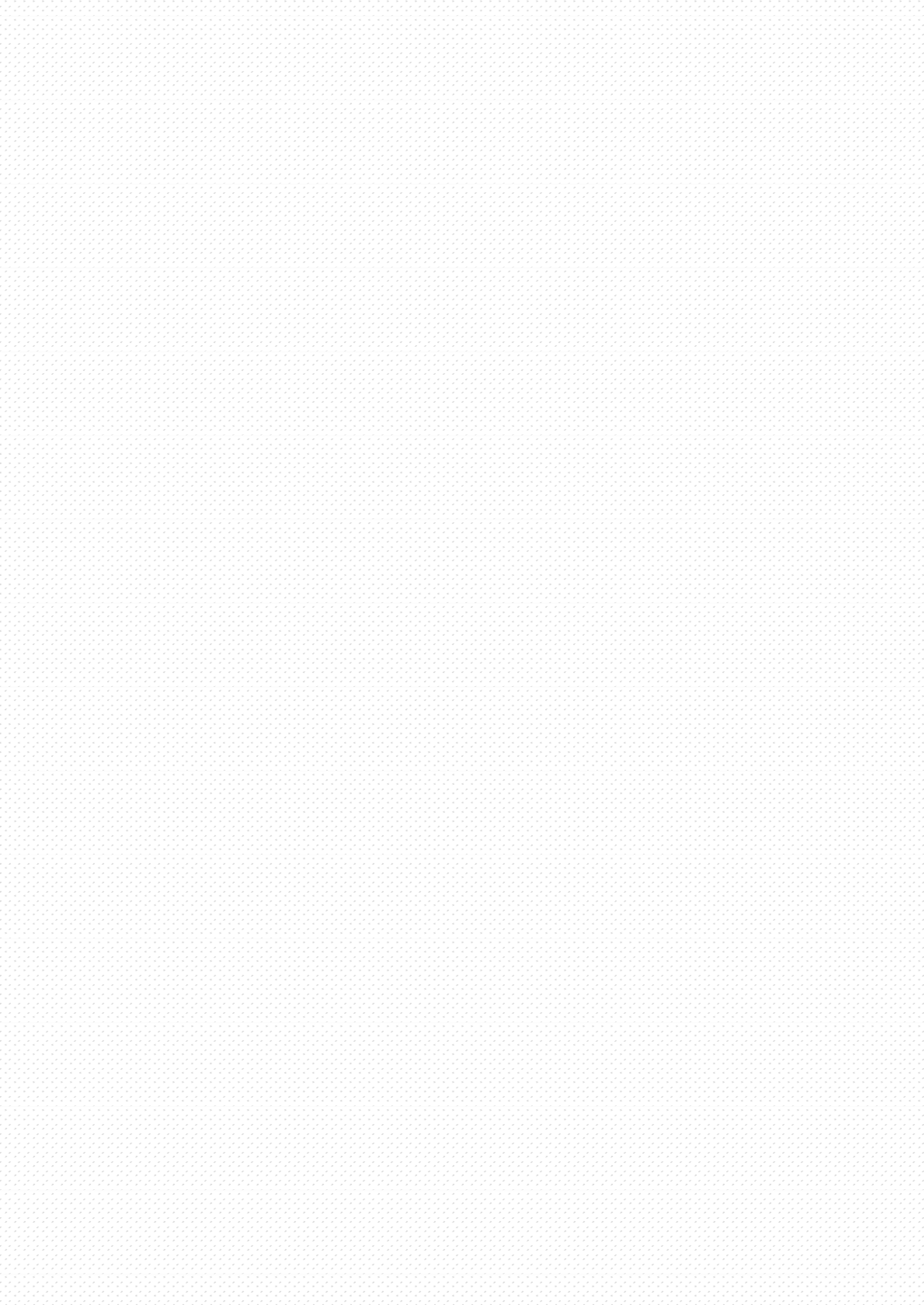 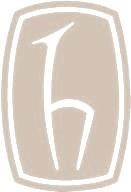 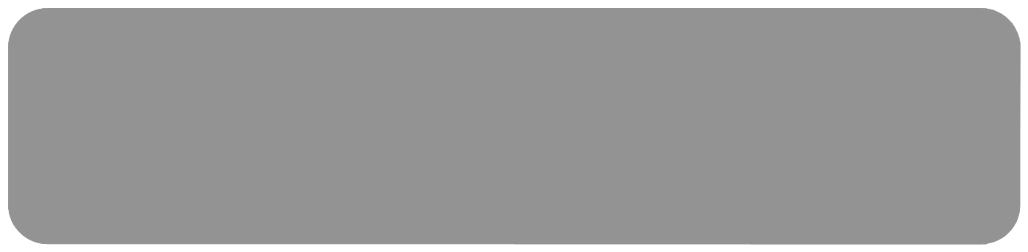 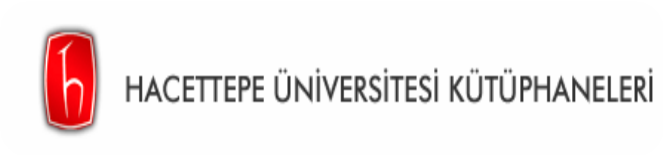 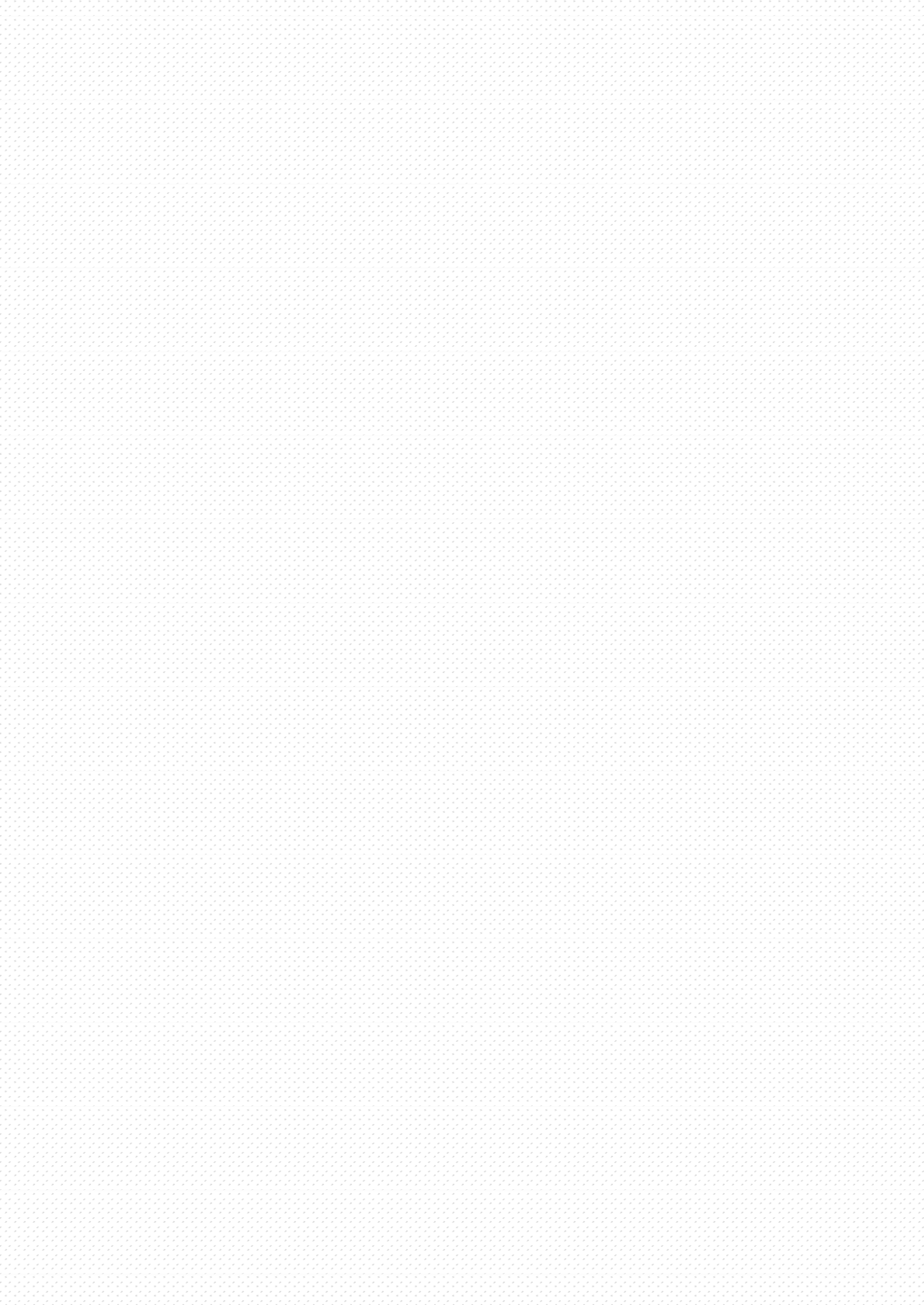 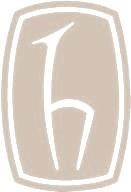 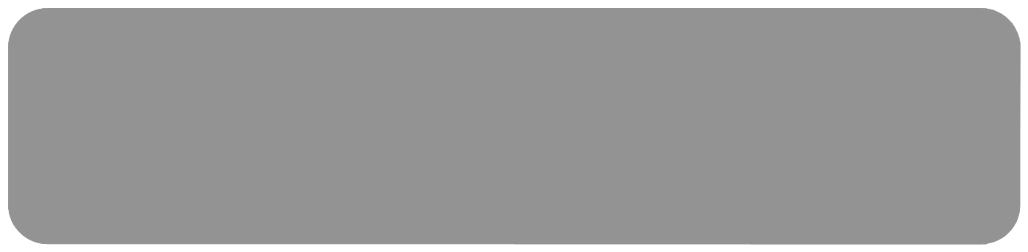 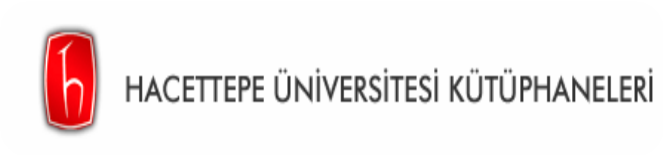  HÜ Emekli Akademik Personeli Üyelik ve Ödünç Verme Sözleşmesi	Sözleşme Koşulları:Ödünç verme hizmetlerinden yararlanmak için kütüphaneye üye olmak gerekir.Üyelik ve ödünç verme işlemleri, HÜ Kimlik Kartları ile yapılır.Başkasının adına ya da kimliği ile üyelik ve ödünç verme işlemleri yapılamaz.Üyelerin talebi üzerine verilebilecek kitap sayısı en fazla 5 olup ödünç verme süresi 15 günden fazla olamaz. Uzatma işlemi yapılamaz.Ödünç alınan kaynakların, zarar görmeden ve belirtilen zamanda iade edilmesi, kullanıcının sorumluluğundadır.Kullanıcılar aldıkları kaynakların iade etme tarihlerini takip etmekle yükümlüdürler.İadesi geciken her bir kaynak için günlük gecikme ücreti alınır. Uygulanan günlük gecikme ceza tutarı, kütüphane web sayfasından takip edilebilir.Gecikme cezaları POS cihazı ile kullanıcıların kurum kimlikleri üzerinden alınır.Kaybolan, iade edilmeyen ya da zarar gören kaynaklar için kullanıcı aynısını sağlamakla yükümlüdür. Piyasada aynısı bulunmaz ise kaynağın yeni baskısı, eğer basımı yok ise ilgili kütüphaneci tarafından belirlenen eşdeğer bir kaynak (konu ve fiyat bakımından) sağlanır.Üzerinde gecikmiş kaynağı ya da cezası bulunan kullanıcılar, ödünç verme hizmetlerinden yararlanamazlar.Kütüphane kurallarına uymadığı tespit edilen kullanıcılarımızın kütüphane üyelikleri 6 ay dondurulur.Ödünç verme hizmetlerinde, Kütüphane Otomasyon Sistemi kayıtları esastır.Kullanıcıların kişisel bilgileri kimseyle paylaşılmaz ve kullanılmaz. Kişisel bilgiler kütüphane otomasyon sistemi için gereklidir. Sadece kaynak ödünç alma sayılarına yönelik istatistiksel bilgi olarak paylaşılabilir.Sözleşme kapsamında taraflar arasında bir uyuşmazlık bulunması durumunda, anlaşmazlığın öncelikle karşılıklı görüşmeler yoluyla çözülmesi, karşılıklı görüşme yoluyla çözülmemesi durumunda ise Ankara Mahkeme ve İcra Daireleri yetkilidir. Yükümlülük BeyanıHacettepe Üniversitesi Kütüphanelerinden ödünç aldığım kaynakların tüm sorumluluğunu kabul ediyorum.                                                                                                                                                                       Tarih / İmza